О создании приёмочной комиссии по приемке законченногоремонтом объекта «Текущий ремонт парковки по ул. Мира возле МБОУ СОШ № 15 в ст. Старонижестеблиевской Красноармейского района Краснодарского края (внебюджетные средства)» по договору № 1 безвозмездного выполнения работ от 1 апреля 2023 годаРуководствуясь Федеральным законом от 6 октября 2006 года                         № 131-ФЗ «Об общих принципах организации местного самоуправления в Российской Федерации», в связи с окончанием ремонта объекта «Текущий ремонт парковки по ул. Мира возле МБОУ СОШ № 15 в ст. Старонижестеблиевской Красноармейского района Краснодарского края (внебюджетные средства)» по договору № 1 безвозмездного выполнения работ от 1 апреля 2023 года:1. Утвердить состав комиссии по приемке завершенного ремонтом объекта «Текущий ремонт парковки по ул. Мира возле МБОУ СОШ № 15 в ст. Старонижестеблиевской Красноармейского района Краснодарского края (внебюджетные средства)» по договору № 1 безвозмездного выполнения работ от 1 апреля 2023 года (приложение).2. Контроль за выполнением настоящего распоряжения возложить на заместителя главы Старонижестеблиевского сельского поселения Красноармейского района Е.Е. Черепанову.3. Настоящее распоряжение вступает в силу со дня его подписания.ГлаваСтаронижестеблиевского сельского поселения Красноармейского района						               В.В. НовакПриложениеУТВЕРЖДЕНраспоряжением администрацииСтаронижестеблиевского сельского поселенияКрасноармейского районаот ______________ № ____Состав приёмочной комиссии по приемке законченногоремонтом объекта «Текущий ремонт парковки по ул. Мира возле МБОУ СОШ № 15 в ст. Старонижестеблиевской Красноармейского района Краснодарского края (внебюджетные средства)» по договору № 1 безвозмездного выполнения работ от 1 апреля 2023 годаПлугарь	- уполномоченный представитель со стороны Виктор Иосифович	Подрядчика.Заместитель главы Старонижестеблиевскогосельского поселенияКрасноармейского района                                                                  Е.Е. Черепанова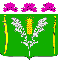 АДМИНИСТРАЦИЯСТАРОНИЖЕСТЕБЛИЕВСКОГО СЕЛЬСКОГО ПОСЕЛЕНИЯ КРАСНОАРМЕЙСКОГО РАЙОНАРАСПОРЯЖЕНИЕАДМИНИСТРАЦИЯСТАРОНИЖЕСТЕБЛИЕВСКОГО СЕЛЬСКОГО ПОСЕЛЕНИЯ КРАСНОАРМЕЙСКОГО РАЙОНАРАСПОРЯЖЕНИЕАДМИНИСТРАЦИЯСТАРОНИЖЕСТЕБЛИЕВСКОГО СЕЛЬСКОГО ПОСЕЛЕНИЯ КРАСНОАРМЕЙСКОГО РАЙОНАРАСПОРЯЖЕНИЕ«__10___»__04____2023 г.№ __31-р_____станица Старонижестеблиевскаястаница Старонижестеблиевскаястаница СтаронижестеблиевскаяЧерепанова Елена Егоровна-заместитель главы Старонижестеблиевского сельского поселения Красноармейского района, председатель комиссииЧлены комиссии:КоваленкоТатьяна Алексеевна- начальник отдела по бухгалтерскому учету и финансамадминистрации Старонижестеблиевского сельского поселения Красноармейского района,главный бухгалтер;ПономаренкоЕлена Сергеевна-  главный специалист отдела по бухгалтерскому учету и финансам (контрактный управляющий) администрацииСтаронижестеблиевского сельского поселения Красноармейского районаДягилеваНадежда Юрьевна- главный специалист общего отдела администрации Старонижестеблиевского сельского поселения Красноармейского района;